BARANDILLA ORIZZONTEDescripción………. Metros de barandilla Orizzonte con perfiles Extruded By Sapa, integrando solución de instalación tipo ……. y vidrio templado de composición ……..Amarre a estructura portante mediante anclajes de fijación mecánicos; con pasamanos o remate de aluminio sobre vidrio, y sujeción de éste a perfil de aluminio por cuñas de presión en EPDM y sobre base plástica lubricada, con soporte a impacto y baja dilatación. Ancho de montante 60 mm. Realizadas con perfiles de aluminio extruido con aleación ………..... (6063) según Norma UNE-EN 12020 – 2  ybajo tratamiento T6 según NormaUNE-EN 515, acabado…………… (anodizado según Norma UNE-EN 12373-1 / lacado según Norma UNE-EN 12206-1) y  marca de calidad…………… (QUALANOD ”anodizado” / QUALICOAT “lacado”), con un espesor mínimo de …………. Micras y color …………Todo ello según detalles de proyecto, totalmente acabada y rematada.Prestaciones de resistencia mecánica según Norma UNE-EN 755 - 2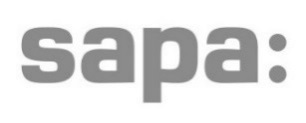 